LJETO – ponavljanje 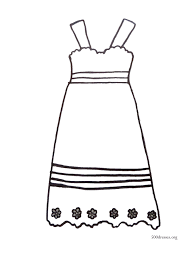 Oboji odjeću ili obuću koju koristimo ljeti.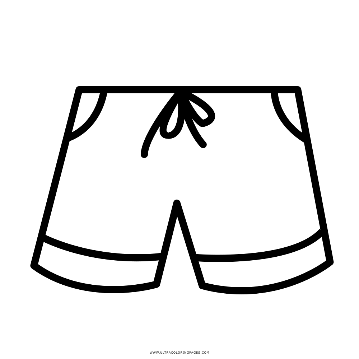 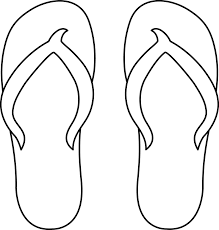 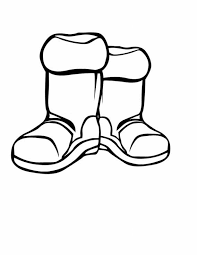 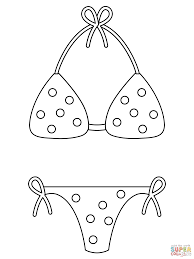 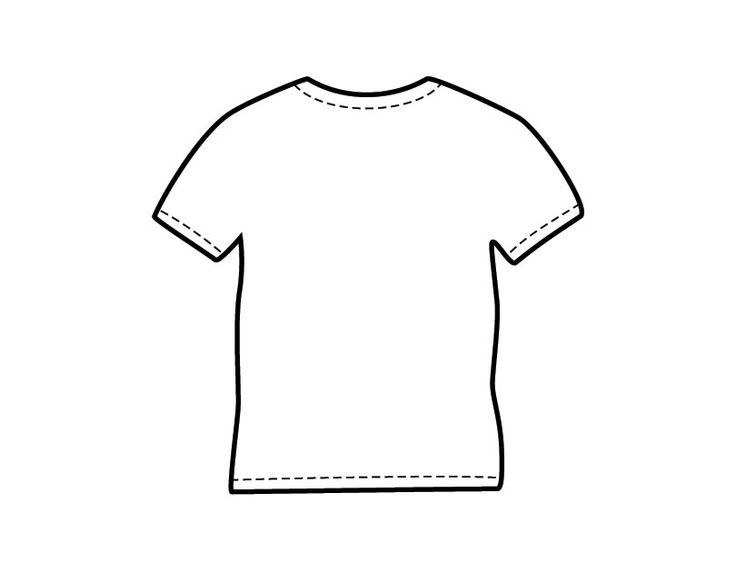 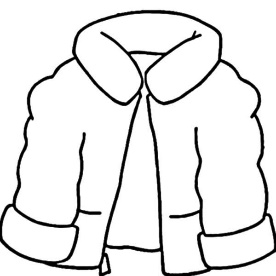 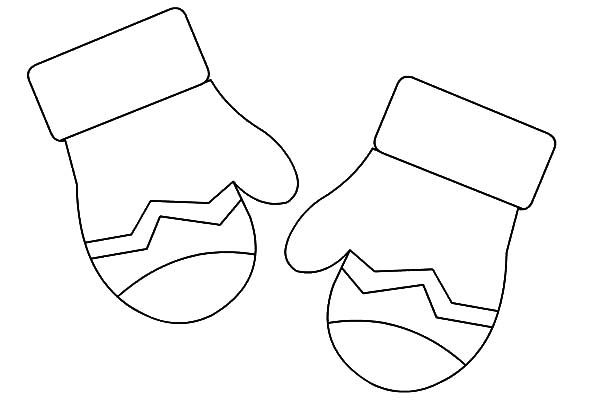 Dovrši rečenice.Ljeti su dani ______________________, a noći ________________________.Za zaštitu od Sunca koristimo:_____________________________________________________________________________________________Ljeto nam dolazi nakon ____________________________. Do suše dođe kada preko ljeta nema dovoljno ________________________.Ljeti treba piti puno ______________________. Oboji točne rečenice o ljetu.